ZÁVAZNÁ OBJEDNÁVKA  na účast při akcích pořádaných Dostihovým spolkem a.s. na Pardubickém závodišti v roce 2023POŘADATEL:						KONTAKT: Dostihový spolek, a.s.					Email: obchodnioddeleni@zavodistepardubice.czPražská 607					530 02 PARDUBICE					 IČ: 48155110DIČ: CZ48155110Bankovní spojení: ČSOB; č. účtu: 1732107/0300TERMÍNY AKCÍ V SEZÓNĚ 2023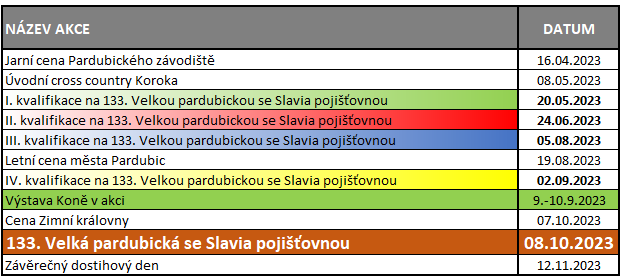 OBJEDNATEL:Obchodní jméno: ………………………………………………………………………………………………………………………………		Poštovní adresa, PSČ:  ……………………………………………………………………………………………………………………….		IČ:  ……………………………………………….	DIČ: ………………………………………….Kontaktní osoba:  ……………………………………………………………………………………………………………………………..Telefon: ………………………………………………            Email:  ………………………………………………………………….	Požadovaná plocha:Délka prodejní plochy…………………m						Poznámka ……………………………………………………………………………………………………………………………………………………..Celkový požadovaný prostor…………………..m2ZA ÚČELEM:		PRODEJE		PREZENTACETYP SORTIMENTU:         ŘEMESLNÉ VÝROBKY	                UPOMÍNKOVÉ PŘEDMĚTY               	TEXTIL/KLOBOUKY    	BALENÉ POTRAVINY		Specifikace produktů:……………………………………………………………………………………………………………………………………………………………………………………………………………………………………další požadavky:PŘÍPOJKA EL. ENERGIE:		16 A 1f 			 16 A 3f			 32 A 3f		 žádná			     400 Kč/12 hod	                    800 Kč/12 hod                     1.200 Kč/12 hod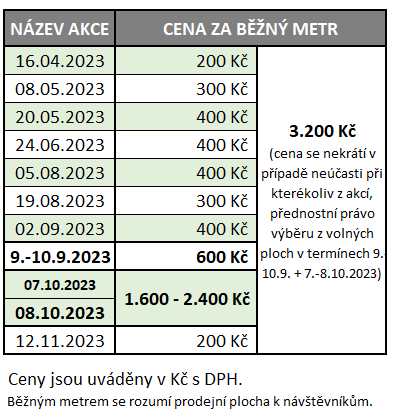 Nájemní cena a cena energií je platná po celou sezónu 2023. Úhrada je nutná vždy před samotnou účastí na akci. Pořadatel si vyhrazuje právo upravit cenu energií, o této skutečnosti bude objednatele předem informovat, případný doplatek bude řešen na místě.Na základě závazné objednávky bude objednatel kontaktován pro potvrzení a případné doplnění potřebného, aby mohla být pořadatelem stanovena cena plochy.Potvrzení této objednávky pořadatelem s uvedením konečné ceny za prodejní plochu, je v souladu s §555 a násl. občanského zákoníku a je považováno za řádné uzavření smlouvy ve smyslu ustanovení § 1746, odst. 2 občanského zákoníku mezi pořadatelem a objednatelem.Objednavatel odpovídá za pravdivost údajů. Neúplná nebo nesprávně vyplněná objednávka nebude přijata.Objednavatel předem obdrží omezený počet vstupů pro personál (do 15 m2 – 2 ks, do 40 m2 – 4 ks, nad 40 m2 – 6 ks) a vjezdovou kartu.Objednavatel se zavazuje dodržovat a respektovat Všeobecné podmínky účasti, které jsou nedílnou součástí této objednávky.V případě neúčasti, nemá objednatel nárok na vrácení peněz, úhradou se rozumí rezervace místa dle objednávky.POTVRZENÍ PŘIHLÁŠKY:Za Pořadatele (Dostihový spolek, a.s.)Datum:____________________ razítko/podpis: ___________________________Délka prodejní plochy…………………m						Cena za prodejní plochu ……………………………………………………………………………..Celkový požadovaný prostor…………………..m2Celková cena za požadovanou plochu a přípojku el. energie pro sezónu 2023 ……………………….Kč s DPH.Celková cena bude předem fakturována a účast na akcích je možná jen na základě úhrady.Za Objednatele:Závazně objednávám prodejní plochu na: všechny akce 2023* (včetně výstavy KvA a Velké pardubické)na vybrané dostihové dny: 16.04. / 08.05. / 20.05. / 24.06. / 05.08. / 19.08. / 02.09. / 12.11.*na výstavu Koně v akci 9.9.2023*na Víkendový festival se 133. Velkou pardubickou se Slavia pojišťovnou 7.-8.10.2023*Datum:____________________ razítko/podpis: ___________________________Obě strany obdrží po jednom vyhotovení.*Nehodící se škrtněteUmístění stánku určuje pořadatel dle volných kapacit!ROZDĚLENÍ ZÓN PŘI 133. VELKÉ PARDUBICKÉ SE SLAVIA POJIŠŤOVNOUPlochy primárně určeny pro oba dostihové dny (7. a 8.10.2023)           Umístění určuje pořadatel, přednostní výběr pro objednávky na celou sezónu 2023!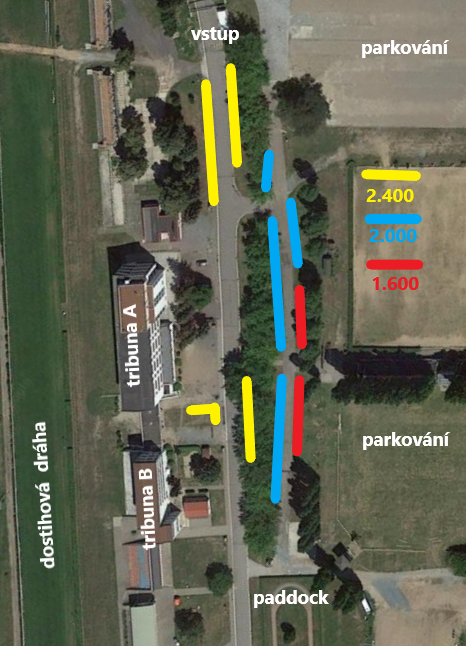 Všeobecné podmínky účasti                                                Všeobecné podmínky účasti jsou nedílnou součástí závazné objednávky.                              Pořadatel: Dostihový spolek a.s., se sídlem Pražská 607, 530 02 Pardubice, IČO 481 55 110
Registrace a přidělení plochy   Na základě řádně vyplněné přihlášky zašle objednavatel pořadateli potvrzené vyhotovení závazné objednávky a spolu s ním i výpis z obchodního rejstříku nebo kopii živnostenského listu.   O umístění plochy a jejím rozsahu rozhoduje pořadatel, s přihlédnutím k žádosti objednavatele vyjádřené v objednávce, který si zároveň vyhrazuje právo po dohodě s objednavatelem jím požadovanou plochu přiměřeně zvětšit, zmenšit či jinak uzpůsobit plochu. Objednavatel se zavazuje, velikost a umístění přidělené plochy, respektovat a zaplatit. Platební podmínky   Potvrzení objednávky plní funkci dohody o ceně a dalších podstatných náležitostech smlouvy ve smyslu §1746, odst. 2 občanského zákoníku. Objednavatel obdrží potvrzení objednávky. Fakturu s vyúčtovanou cenou za objednanou plochu obdrží spolu s potvrzením objednávky nejpozději 14 dní před objednanou akcí. V případě, že pořadatel přijme přihlášku později, bude úhrada prováděna na místě v den akce a hotově, v takovém případě nelze předem potvrdit umístění v areálu. Cena za požadované energie, bude zaplacena hotově, nejpozději v den konání příslušné akce před jejím započetím (tzn. do 8:00 hod.) pověřené osobě pořadatelem.Povinnosti objednavatele   Objednavatel je povinen mít u sebe po celou dobu kdy se bude zdržovat v areálu potřebné doklady (potvrzenou závaznou objednávku, fakturu a doklad o zaplacení).    Objednavatel je povinen v den akce do 8:00 hod. umístit stánek na příslušné místo, které mu bude při registraci přiděleno odpovědným zástupcem pořadatele na místě a nejpozději do 19:00 hod. provést demontáž stánku a celkový úklid plochy. Možná změna časového rozsahu je možná a vždy na základě oboustranné dohody.   Objednavatel bere na vědomí, že uspořádání a provoz stánku nesmí rušit činnost dalších prodejců a návštěvníků akce, odporovat dobrým mravům nebo veřejnému pořádku, a že je povinen řídit se rozumnými pokyny pořadatele.   Objednavatel se zavazuje, že nebude v místě pronajaté plochy, ani za její hranicí, zatloukat do země ve vzdálenosti min. 1m od sloupu venkovního osvětlení žádné předměty a že jakékoli předměty bude zatloukat maximálně do hloubky 30 cm. Objednavatel ručí za to, že jeho veškeré elektrické zařízení má platnou revizní zprávu a není v rozporu s platnými normami ČSN a EN.   Objednavatel odpovídá pořadateli za jakoukoli škodu nebo změny, které v pronajaté ploše v době nájmu vzniknou a je povinen uvést plochu do původního stavu (na vlastní náklady nebo po souhlasu pořadatele škodu uhradit).   Objednavatel nesmí přenechat k užívání či podnajmout přidělenou plochu třetí osobě.   Objednavatel bere na vědomí, že v areálu se nesmí používat ani skladovat žádné jedovaté, hořlavé, výbušné a jiné nebezpečné látky a kapaliny.Práva a povinnosti pořadatele   Pořadatel se zavazuje předat Objednateli pronajatou plochu ve stavu způsobilém pro realizaci účelu, který je uveden v závazné objednávce a zavazuje se zajistit objednateli plný a nerušený výkon práv spojených s užíváním pronajaté plochy dle objednávky a těchto všeobecných podmínek účasti.    Pořadatel má právo provést prohlídku pronajaté plochy za účelem kontroly, zejména zda ji objednatel užívá v souladu s všeobecnými podmínkami účasti. Objednatel je povinen uvedenou prohlídku Pořadateli umožnit.   Pořadatel neodpovídá za případné výpadky médií způsobené přetížením či vyšší mocí, také neručí za ztráty, odcizení, poškození ani zničení zboží, zařízení a dopravních prostředků objednavatele.Všeobecná ustanovení   Objednavatel je povinen respektovat pokyny zaměstnanců Pořadatele a přítomných pracovníků bezpečnostní služby.   Objednavatel bere na vědomí, že jeho pohyb na dostihovém závodišti, stejně i tak pohyb jeho pracovníků je možný pouze ve stanovený čas od 7:00 do 20:00 hod.    Jakékoliv porušení všeobecných podmínek účasti opravňuje pořadatele uložit objednavateli smluvní pokutu ve výši 1 000,- Kč, tuto smluvní pokutu je pořadatel oprávněn uložit za každé jednotlivé porušení zvlášť, a tedy i opakovaně nebo jej po prvním napomenutí okamžitě bez nároku na náhradu vzniklé škody vykázat z areálu závodiště.   Objednavatel bere toto na vědomí a zavazuje se k úhradě takto uložených smluvních pokut a rovněž k tomu, že příkaz k opuštění areálu závodiště uložený dle tohoto odstavce okamžitě uposlechne a areál bezodkladně opustí.   Nárokem pořadatele na smluvní pokutu či stornopoplatky dle těchto všeobecných podmínek účasti není ani v části případně převyšující tuto pokutu vyloučen jeho nárok na náhradu případně vzniklé škody, který se uplatní vedle tohoto nároku, ani jakékoli jeho jiné případně vzniklé nároky.                                   Dostihový spolek a.s.Pražská 607, 530 02 PardubiceIČO: 481 55 110 DIČ: CZ48155110www.zavodistepardubice.cz                                             zastupuje:                                            Eva Štursováobchodní odděleníE-mail: stursova@zavodistepardubice.cz